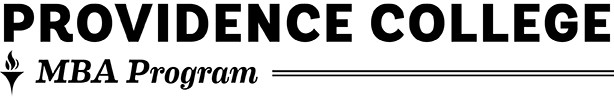 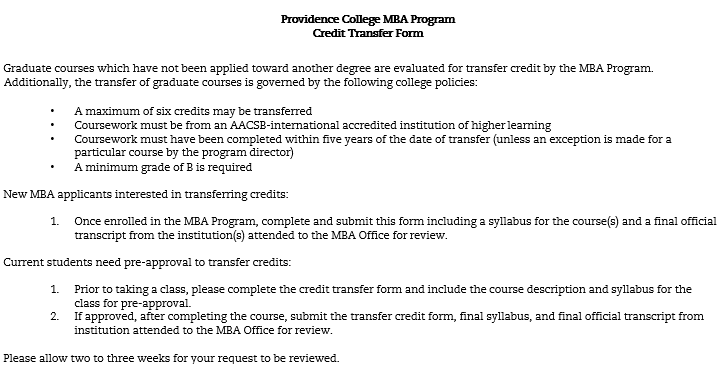 Have you previously transferred MBA-level credits into the PC MBA Program?	Yes	No If so, how many MBA-level courses have you transferred?*  	*Reminder: A Maximum of 6 MBA-level credits (2 MBA courses) may be transferredName:  	Phone #: 	Email:  	Student Signature: 		Date:  	Current students only:Banner ID: 		Term taking course:  	Reason for taking course elsewhere:  	
Official Use:Pre-Approval Signature: 	Date:  	Post Class Approval Signature: 	Date:  	Date Transcript Received:  	
Date Sent to Dean’s Office:  	Comments __________________________________________________________________________Course(at other Institution)Institution Transferring FromNumber of credithoursWhen taken/ grade receivedPC equivalent courseCore or Prerequisite